ГОСУДАРСТВЕННАЯ ЖИЛИЩНАЯ ИНСПЕКЦИЯ КИРОВСКОЙ ОБЛАСТИРАСПОРЯЖЕНИЕот 27 июня 2023 г. N 2ОБ УТВЕРЖДЕНИИ ПОЛОЖЕНИЯ ОБ ОБЩЕСТВЕННЫХ ЖИЛИЩНЫХИНСПЕКТОРАХ ОБЩЕСТВЕННОГО СОВЕТА ПРИ ГОСУДАРСТВЕННОЙЖИЛИЩНОЙ ИНСПЕКЦИИ КИРОВСКОЙ ОБЛАСТИНа основании части 19 статьи 20 Жилищного кодекса Российской Федерации, Федерального закона от 21.07.2014 N 212-ФЗ "Об основах общественного контроля в Российской Федерации", постановления Правительства Российской Федерации от 26.12.2016 N 1491 "О порядке осуществления общественного жилищного контроля", Закона Кировской области от 11.11.2016 N 8-ЗО "Об общественном контроле в Кировской области" в целях повышения эффективности реализации механизма общественного жилищного контроля на территории Кировской области:1. Утвердить Положение об общественных жилищных инспекторах Общественного совета при государственной жилищной инспекции Кировской области согласно приложению.2. Отделу организационной и аналитической работы государственной жилищной инспекции Кировской области (далее - инспекция) разместить настоящее распоряжение на официальном сайте инспекции.3. Юридическому отделу инспекции:3.1. Направить настоящее распоряжение на государственную регистрацию в министерство юстиции Кировской области.3.2. Обеспечить официальное опубликование настоящего распоряжения на "Официальном интернет-портале правовой информации" (www.pravo.gov.ru).4. Настоящее распоряжение вступает в силу с момента его официального опубликования.5. Контроль за исполнением настоящего распоряжения оставляю за собой.Начальникгосударственной жилищной инспекцииКировской областиА.А.ДУДНИКОВАПриложениек распоряжениюгосударственной жилищной инспекцииКировской областиот 27 июня 2023 г. N 2ПОЛОЖЕНИЕОБ ОБЩЕСТВЕННЫХ ЖИЛИЩНЫХ ИНСПЕКТОРАХ ОБЩЕСТВЕННОГО СОВЕТАПРИ ГОСУДАРСТВЕННОЙ ЖИЛИЩНОЙ ИНСПЕКЦИИ КИРОВСКОЙ ОБЛАСТИ1. Общие положения1.1. Настоящее Положение об общественных жилищных инспекторах Общественного совета при государственной жилищной инспекции Кировской области (далее - Положение) определяет общие положения, порядок привлечения граждан в качестве общественных жилищных инспекторов Общественного совета при государственной жилищной инспекции Кировской области (далее - общественный инспектор), основные задачи общественной проверки, права, обязанности, ответственность общественных инспекторов.1.2. В настоящем Положении используются основные понятия и термины:1.2.1. Субъект общественного контроля - Общественный совет при государственной жилищной инспекции Кировской области (далее - Общественный совет).1.2.2. Объект общественного контроля - государственная жилищная инспекция Кировской области.1.2.3. Инициаторы общественного контроля - Уполномоченный по правам человека в Российской Федерации, Уполномоченный при Президенте Российской Федерации по правам ребенка, Уполномоченный при Президенте Российской Федерации по защите прав предпринимателей, Уполномоченный по правам человека в Кировской области, Уполномоченный по правам ребенка в Кировской области, уполномоченный по защите прав предпринимателей в Кировской области, Общественная палата Российской Федерации, а в случаях, предусмотренных законодательством Российской Федерации, Общественная палата Кировской области, общественный совет муниципального образования и иные субъекты общественного контроля, по инициативе которых в соответствии с Федеральным законом "Об основах общественного контроля в Российской Федерации", иными федеральными законами, настоящим Положением начинается процедура проведения общественного контроля в определенной форме.1.2.4. Организаторы общественного контроля - общественные объединения и иные негосударственные некоммерческие организации, субъект общественного контроля, юридические лица, обеспечивающие проведение процедуры общественного контроля в определенной форме в соответствии с Федеральным законом "Об основах общественного контроля в Российской Федерации", иными федеральными законами, Законом Кировской области от 11.11.2016 N 8-ЗО "Об общественном контроле в Кировской области", настоящим Положением.1.2.5. Общественная проверка - форма общественного контроля, представляющая собой совокупность действий субъекта общественного контроля по сбору и анализу информации, проверке фактов и обстоятельств, касающихся общественно значимой деятельности объекта общественного контроля, а также деятельности, затрагивающей права и свободы человека и гражданина, права и законные интересы общественных объединений и иных негосударственных некоммерческих организаций.1.3. Общественная проверка осуществляется в целях обеспечения прав и законных интересов граждан, предусмотренных жилищным законодательством, и направлена на повышение прозрачности, открытости и эффективности деятельности объекта общественного контроля.1.4. Инициаторами общественной проверки могут быть инициаторы общественного контроля, указанные в пункте 1.2.3 Положения.1.5. Порядок организации и проведения общественной проверки устанавливается ее организатором в соответствии с федеральными законами, законами Кировской области и регламентом соответствующего организатора общественного контроля.1.6. Под общественным инспектором в Положении понимается гражданин, привлеченный субъектом общественного контроля на общественных началах для проведения общественного жилищного контроля в форме общественной проверки.1.7. Общественный инспектор при проведении общественной проверки пользуется необходимыми для ее эффективного проведения правами, установленными законодательством Российской Федерации, регулирующим порядок проведения общественных проверок в отдельных сферах государственного управления, в том числе правом получать информацию, необходимую для проведения общественной проверки, подготавливать по результатам общественной проверки итоговый документ (заключение) и участвовать в его подготовке, а также высказывать особое мнение в итоговом документе.1.8. Общественный инспектор в своей деятельности руководствуется Федеральным законом от 21.07.2014 N 212-ФЗ "Об основах общественного контроля в Российской Федерации", Законом Кировской области от 11.11.2016 N 8-ЗО "Об общественном контроле в Кировской области", постановлением Правительства Российской Федерации от 26.12.2016 N 1491 "О порядке осуществления общественного жилищного контроля", настоящим Положением.1.9. Общественный инспектор при проведении общественной проверки не обладает правами должностных лиц объекта общественного контроля.1.10. Общественный инспектор не допускается к осуществлению общественной проверки при наличии у него конфликта интересов.1.11. Под конфликтом интересов общественного инспектора понимается ситуация, при которой личная заинтересованность общественного инспектора влияет или может повлиять на объективность и беспристрастность осуществления общественной проверки и при которой возникает или может возникнуть противоречие между личной заинтересованностью общественного инспектора и целями и задачами общественной проверки, установленными Федеральным законом от 21.07.2014 N 212-ФЗ "Об основах общественного контроля в Российской Федерации".1.12. Под личной заинтересованностью общественного инспектора, которая влияет или может повлиять на объективность и беспристрастность осуществления общественной проверки, понимается возможность получения общественным жилищным инспектором доходов в виде денег, ценностей, иного имущества, в том числе имущественных прав, либо услуг для себя или для третьих лиц.2. Порядок привлечения граждан в качествеобщественных инспекторов2.1. Гражданин, желающий принять участие в проведении общественной проверки в качестве общественного инспектора, в течение 10 дней со дня размещения решения о проведении контроля в информационно-телекоммуникационной сети "Интернет" направляет субъекту общественного контроля запрос о привлечении его для проведения общественной проверки с указанием своих данных (фамилия, имя, отчество, образование, квалификация, место работы, опыт работы) (далее - запрос) любым способом по своему усмотрению, позволяющим подтвердить дату направления и получения запроса.2.2. Субъект общественного контроля рассматривает запрос в течение 5 дней со дня его получения и принимает решение о включении (невключении) заявителя, направившего запрос, в состав общественных инспекторов, участвующих в проведении общественной проверки, организатором которой является субъект общественного контроля.3. Права общественного инспектора3. Общественный инспектор при проведении общественной проверки вправе:3.1. Получить доступ к лицу, отвечающему за связи с общественностью, либо к руководителю объекта общественного контроля.3.2. Получить доступ к информации, касающейся предмета общественной проверки, за исключением информации, содержащей сведения, составляющие государственную тайну, сведения о персональных данных, и информации, доступ к которой ограничен федеральными законами.3.3. Направлять организатору общественной проверки запросы о необходимости представления дополнительных материалов и разъяснений от должностных лиц объекта общественного контроля, имеющих отношение к предмету общественной проверки.3.4. Подготавливать по результатам общественной проверки итоговый документ (заключение) и участвовать в его подготовке, а также высказывать особое мнение в итоговом документе.3.5. Пользоваться иными правами, предусмотренными законодательством Российской Федерации.4. Обязанности общественного инспектора4. Общественный инспектор при проведении общественной проверки обязан:4.1. Лично подготовить и представить организатору общественной проверки выводы по своему участку общественной проверки.4.2. Обеспечить объективность и обоснованность выводов в своем акте в отношении предмета общественной проверки.4.3. Сообщить организатору общественной проверки о наличии у него конфликта интересов при проведении общественной проверки, а также о любых попытках подкупа или давления на него. Информация об этом обнародуется в соответствии с Федеральным законом от 21.07.2014 N 212-ФЗ "Об основах общественного контроля в Российской Федерации", в том числе размещается в информационно-телекоммуникационной сети "Интернет".4.4. Исполнять иные обязанности, предусмотренные законодательством Российской Федерации.5. Ответственность общественного инспектора5.1. Нарушение общественным инспектором действующего законодательства об общественном контроле, в том числе размещение в информационно-телекоммуникационной сети "Интернет" искаженных или недостоверных сведений о результатах общественной проверки, влечет ответственность, установленную законодательством Российской Федерации.5.2. В случае нарушения общественным инспектором обязанности, установленной пунктом 4.3 Положения, общественный инспектор отстраняется от проведения общественной проверки и в дальнейшем не может привлекаться к проведению общественной проверки.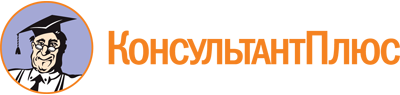 Распоряжение государственной жилищной инспекции Кировской области от 27.06.2023 N 2
"Об утверждении Положения об общественных жилищных инспекторах общественного совета при государственной жилищной инспекции Кировской области"Документ предоставлен КонсультантПлюс

www.consultant.ru

Дата сохранения: 05.11.2023
 